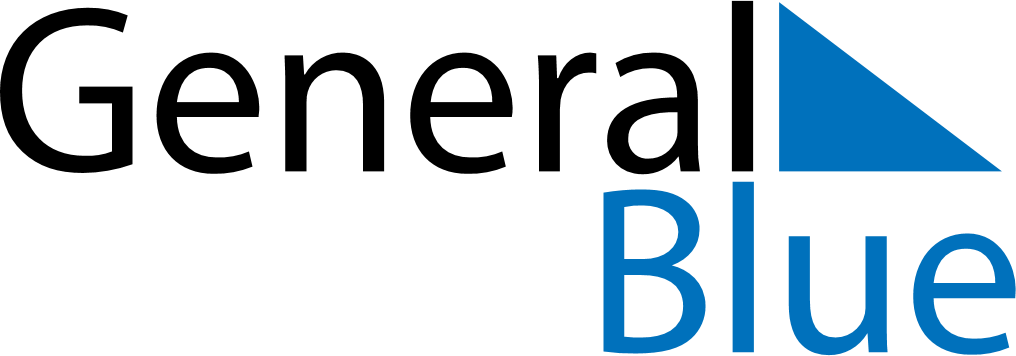 June 2028June 2028June 2028MozambiqueMozambiqueMONTUEWEDTHUFRISATSUN12345678910111213141516171819202122232425Independence Day2627282930Public Holiday